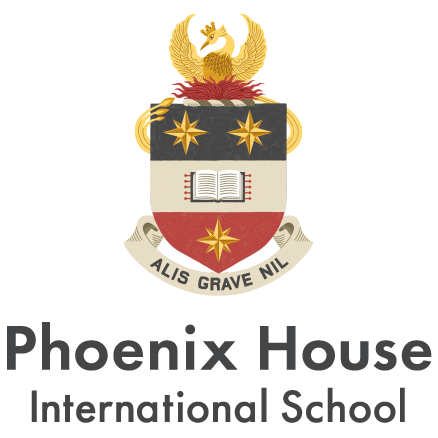 Job DescriptionClass Teacher (KS1 & KS2)Professional ResponsibilitiesThe post holder will be required to exercise her/his professional skills and judgement to carry out, in a collaborative manner, the professional duties set out below:-1. Development of the schoolSupport the vision, positive ethos and policies of Phoenix House International School and strive to improve the standards of teaching, learning and attainment of pupils.Work with a year group team in achieving the priorities and targets which the school sets for itself in implementing innovative, thematic schemes of work.Support the development and on-going review of the primary school’s curriculum planning and related schemes of work.Support the evaluation of the effectiveness of the school’s performance, policies and developments.Support the development of the primary school’s assessment procedures.Keep abreast of UK and global educational developments in line with the needs of the school.2. Teaching and LearningWork as part of a year group team to ensure high standards of teaching, learning and attainment for all pupils.Plan and prepare stimulating, challenging, enjoyable learning opportunities which take into account the thematic, creative, language-rich curriculum of the school and the individual abilities of the pupils in the class.Be an inspiring teacher, clearly demonstrating all pupils’ needs are met and their learning is challenging.Give immediate oral/written feedback to pupils about their learning so that they know how to improve. Assessing, recording and reporting on the development, progress and attainment of pupilsUse data effectively to improve student experiences and outcomes.Provide guidance and advice to pupils on educational, social and emotional issues.Maintain high standards of behaviour in all learning situations.Communicate and consult with the parents/carers of pupils about their child’s progress in all areas.Communicating and cooperating with external agencies as appropriate.3. ManagementInform and manage TAs in support roles in Primary lessons.Work closely with the team to secure and maintain excellent communication and high standards across the school.4. Other Specific ResponsibilitiesContribute to house life as a staff house member.Support termly residential trips to North Peak Enrichment Campus (Hokkaido) to enhance and encourage the skills and experience of all pupils.Enrich curriculum learning through local day tripsParticipate in continuing professional development (CPD) activitiesParticipate in arrangements made by the school for the review and management of performanceMaintain and develop links with parents, other schools, educational institutions and the wider community, in order to enhance teaching, learning and personal development opportunities of all the pupils. Attend and participate in assemblies, registering attendance of pupils and supervising pupils whether before, during or after school.Run enrichment activities before/during/after school and sometimes over weekends.Contribute to and attend the whole school community and house events throughout the year.Personal SpecificationsExperienceSubstantial and successful primary teaching experience in a National Curriculum 2014 (NC14) school.Experience of assessing pupil progress in line with NC14High level of personal skill in and passion for Primary teaching and innovation.Experience of contributing to creative curriculum development Interest in innovative lesson design and effective integration of technology to engage learningKnowledge, skills and abilitiesA thorough knowledge and understanding of the NC14 and how it can be implemented creatively and flexiblyAbility to be a good team player with a good understanding of how teamwork contributes to harmonious school life and purposeful school development.Excellent verbal and written communication skills.Ability to work under pressure, prioritise tasks and manage time effectively in order to meet deadlines.Disposition – evidence ofCommitment to excellence and to significantly raise the skills and personal achievements of all pupils.Personal and intellectual qualities required to set an example to others.Ability to work on own initiative and be proactive.Flexibility, drive, energy and enthusiasm.Approachability and a sense of humour.